Supporting: MSFFL2002 Install resilient tiles using standard installation procedures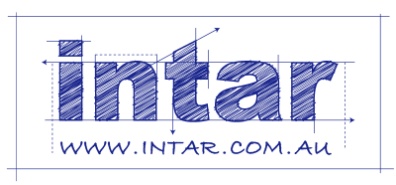 Section 1 Assignment: Tile basicsChoose one brand-name product for each of the following types of resilient tile and answer the questions listed in the tables provided below:Vinyl composition tileLuxury vinyl tileRubberLinoleumWhat is the product name and who is the manufacturer?What types of end uses is it most suitable for?What are its main features – that is, what characteristics would clients be looking for when they choose this product?What advice is given by the manufacturer on how the product should be conditioned before installation?What brand of adhesive is recommended for the product, and what type of adhesive is it?How is the adhesive applied? If it requires a notched trowel, state the trowel notching size.Vinyl composition tileLuxury vinyl tileRubberLinoleumWhat on-site conditions can affect the duration of an adhesive’s open time and working time? Name three factors. NameDateProduct name and manufacturerMost suitable end usesMain featuresConditioning advice providedRecommended adhesive and typeAdhesive application and trowel notching sizeProduct name and manufacturerMost suitable end usesMain featuresConditioning advice providedRecommended adhesive and typeAdhesive application and trowel notching sizeProduct name and manufacturerMost suitable end usesMain featuresConditioning advice providedRecommended adhesive and typeAdhesive application and trowel notching sizeProduct name and manufacturerMost suitable end usesMain featuresConditioning advice providedRecommended adhesive and typeAdhesive application and trowel notching size1. 2. 3. 